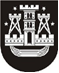 KLAIPĖDOS MIESTO SAVIVALDYBĖS TARYBASPRENDIMASDėl klaipėdos miesto savivaldybės tarybos 2013 m. gegužės 30 d. sprendimo Nr. t2-121 „DĖL 2014 METŲ MOKESTINIO LAIKOTARPIO ŽEMĖS MOKESČIO TARIFŲ IR NEAPMOKESTINAMOJO ŽEMĖS SKLYPO DYDŽIO NUSTATYMO“ PAKEITIMO2014 m. gegužės 29 d. Nr. T2-111KlaipėdaVadovaudamasi Lietuvos Respublikos vietos savivaldos įstatymo 16 straipsnio 2 dalies 18 punktu, 18 straipsnio 1 dalimi ir Lietuvos Respublikos žemės mokesčio įstatymo 8 straipsnio 2 dalies 3 punktu, Klaipėdos miesto savivaldybės taryba nusprendžia:1. Pakeisti Klaipėdos miesto savivaldybės tarybos 2013 m. gegužės 30 d. sprendimo Nr. T2-121 „Dėl 2014 metų mokestinio  laikotarpio žemės mokesčio tarifų ir neapmokestinamojo žemės sklypo dydžio nustatymo“ 2 punktą ir jį išdėstyti taip:„2. Nustatyti 2014 metų mokestiniam laikotarpiui 7 arų neapmokestinamąjį žemės sklypo, priklausančio nuosavybės teise, dydį fiziniams asmenims, kurių šeimose mokestinio laikotarpio pradžioje nėra darbingų asmenų ir kuriems nustatytas 0–40 procentų darbingumo lygis arba kurie yra sukakę senatvės pensijos amžių ar yra nepilnamečiai.“2. Skelbti šį sprendimą Teisės aktų registre ir Klaipėdos miesto savivaldybės interneto tinklalapyje.Savivaldybės mero pavaduotojas Artūras Šulcas